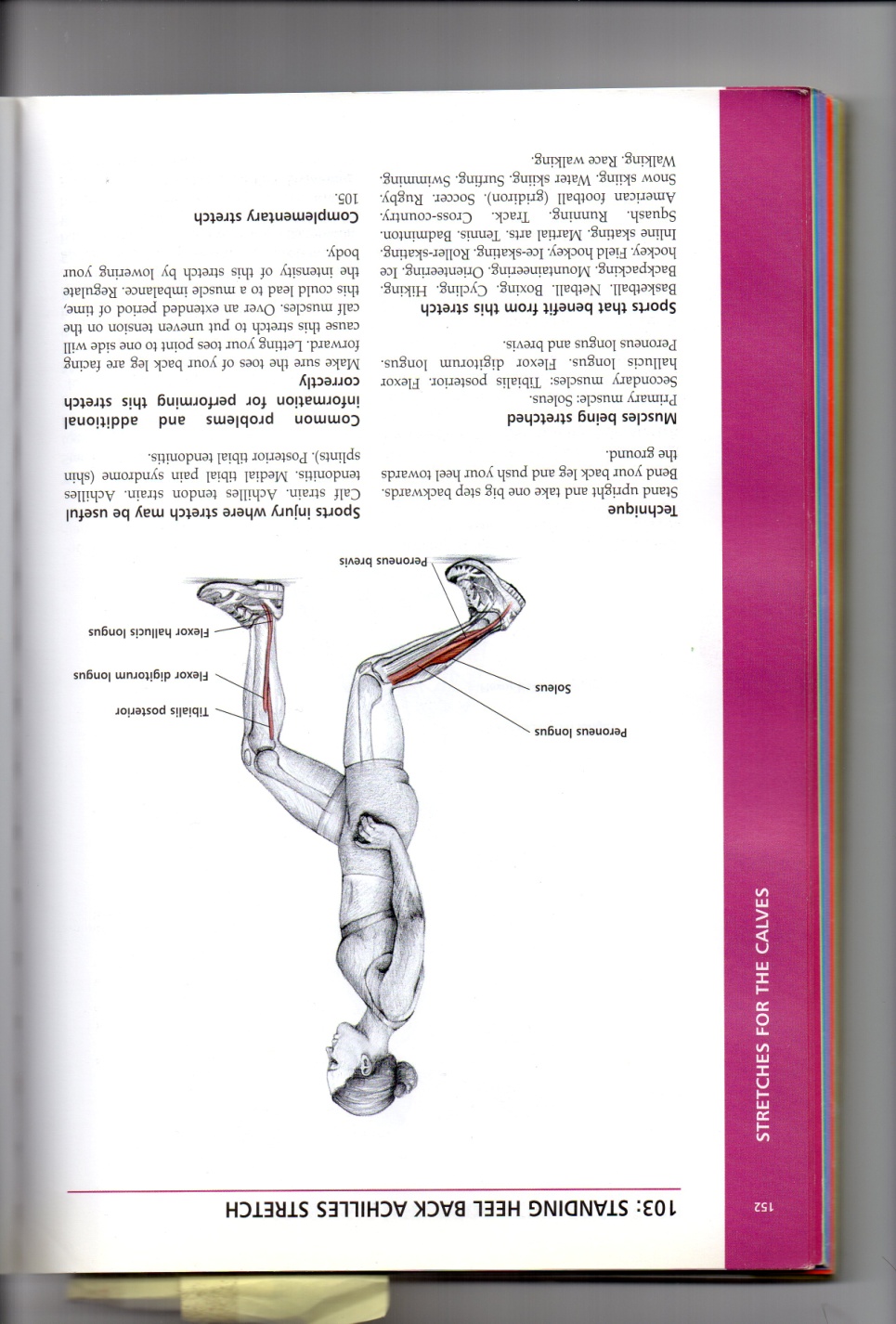 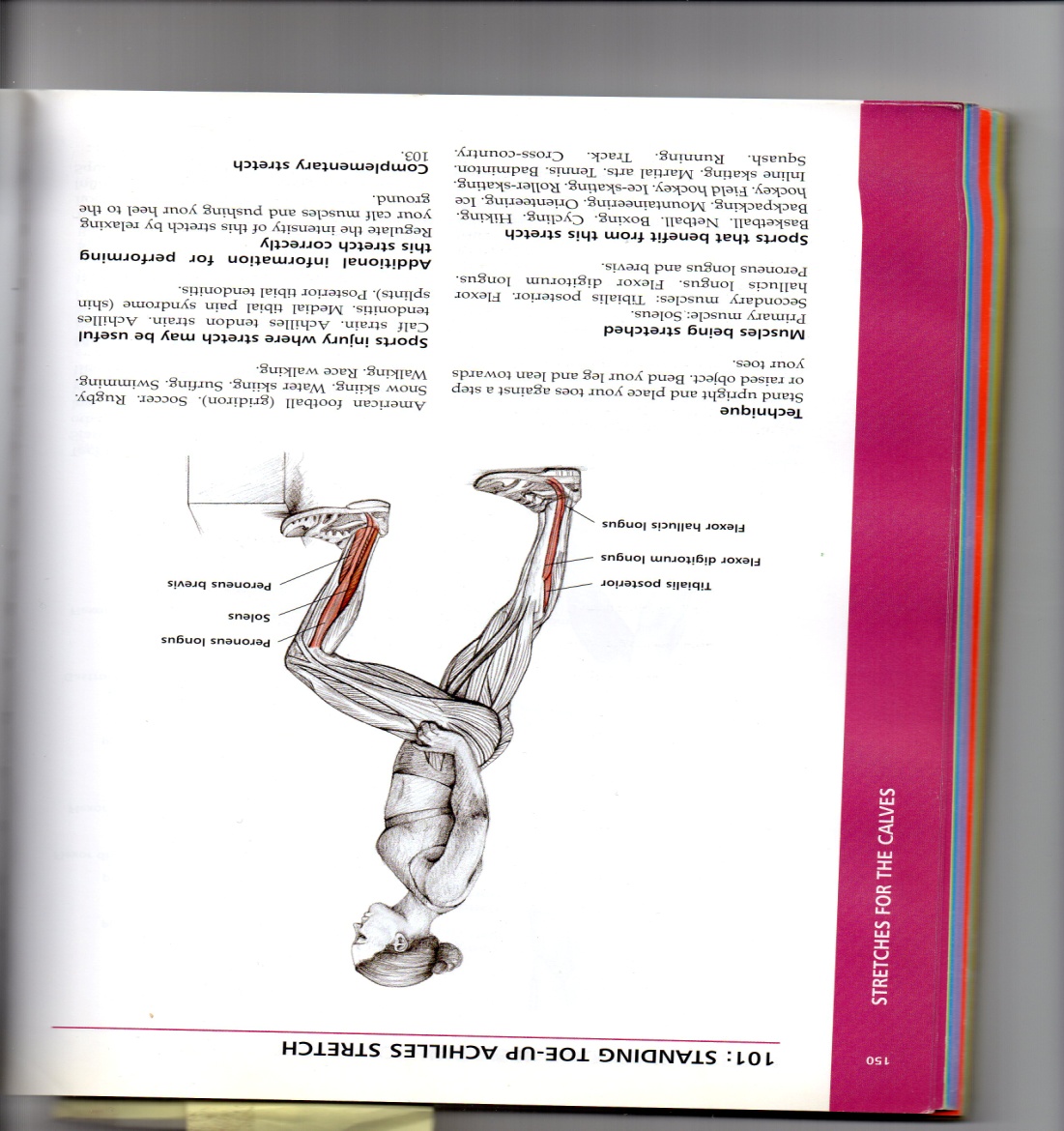 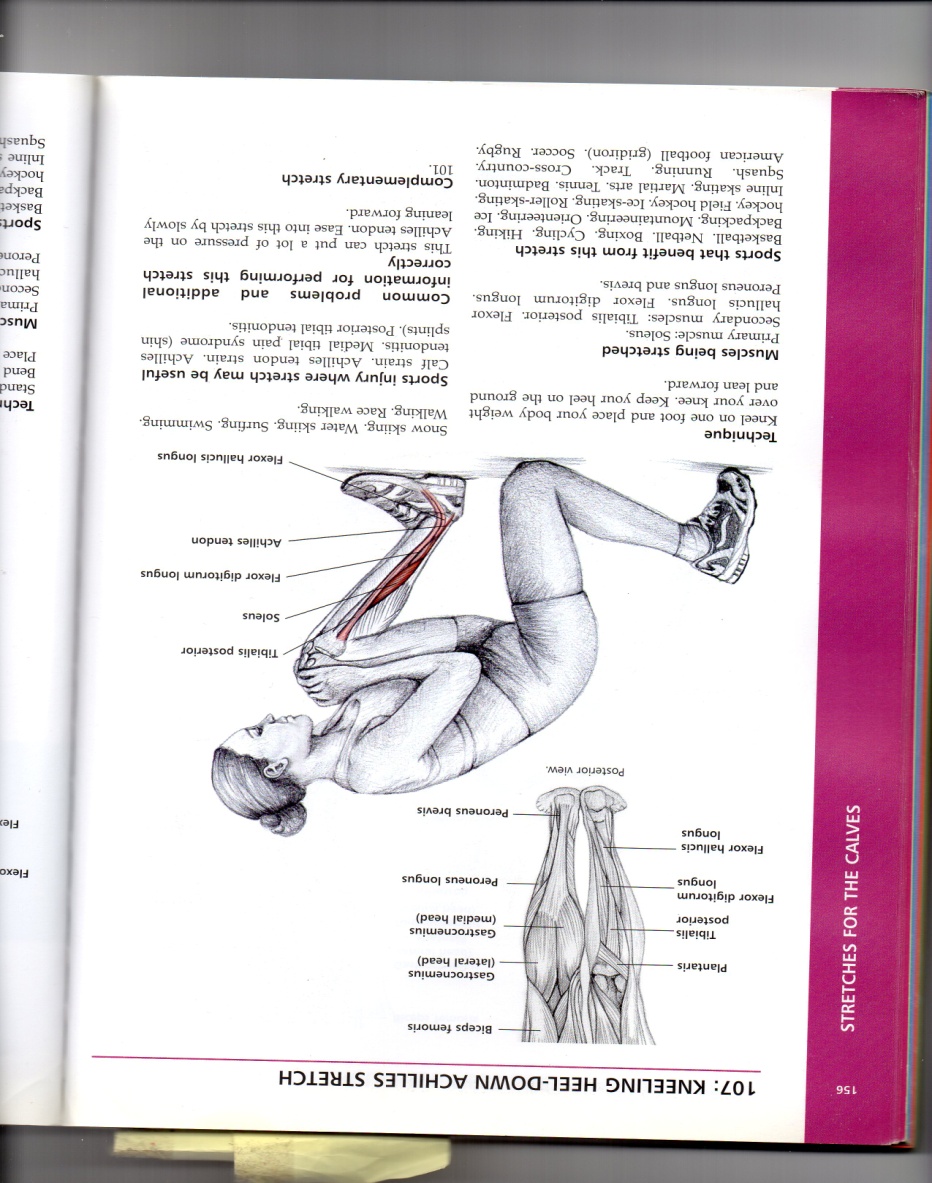 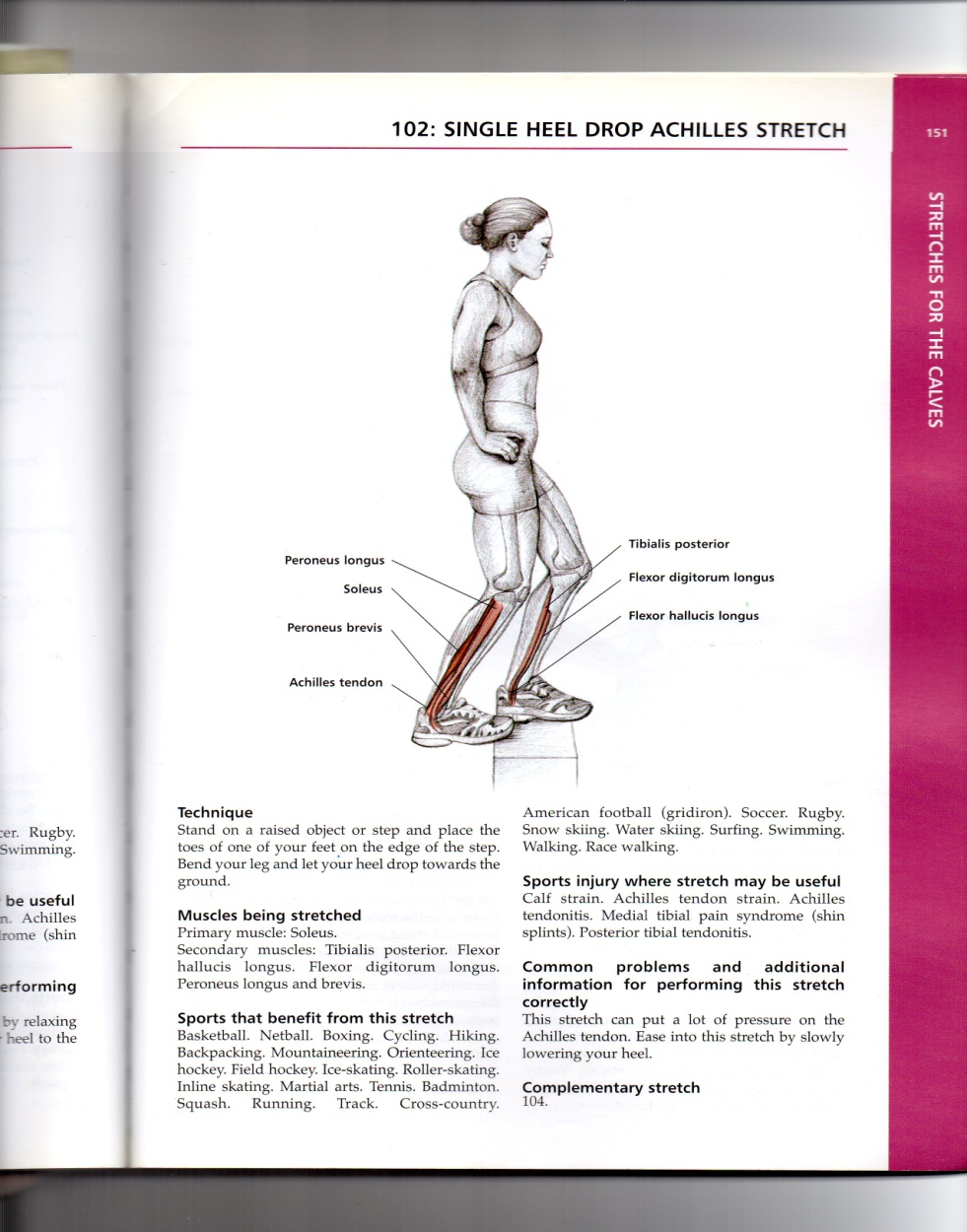 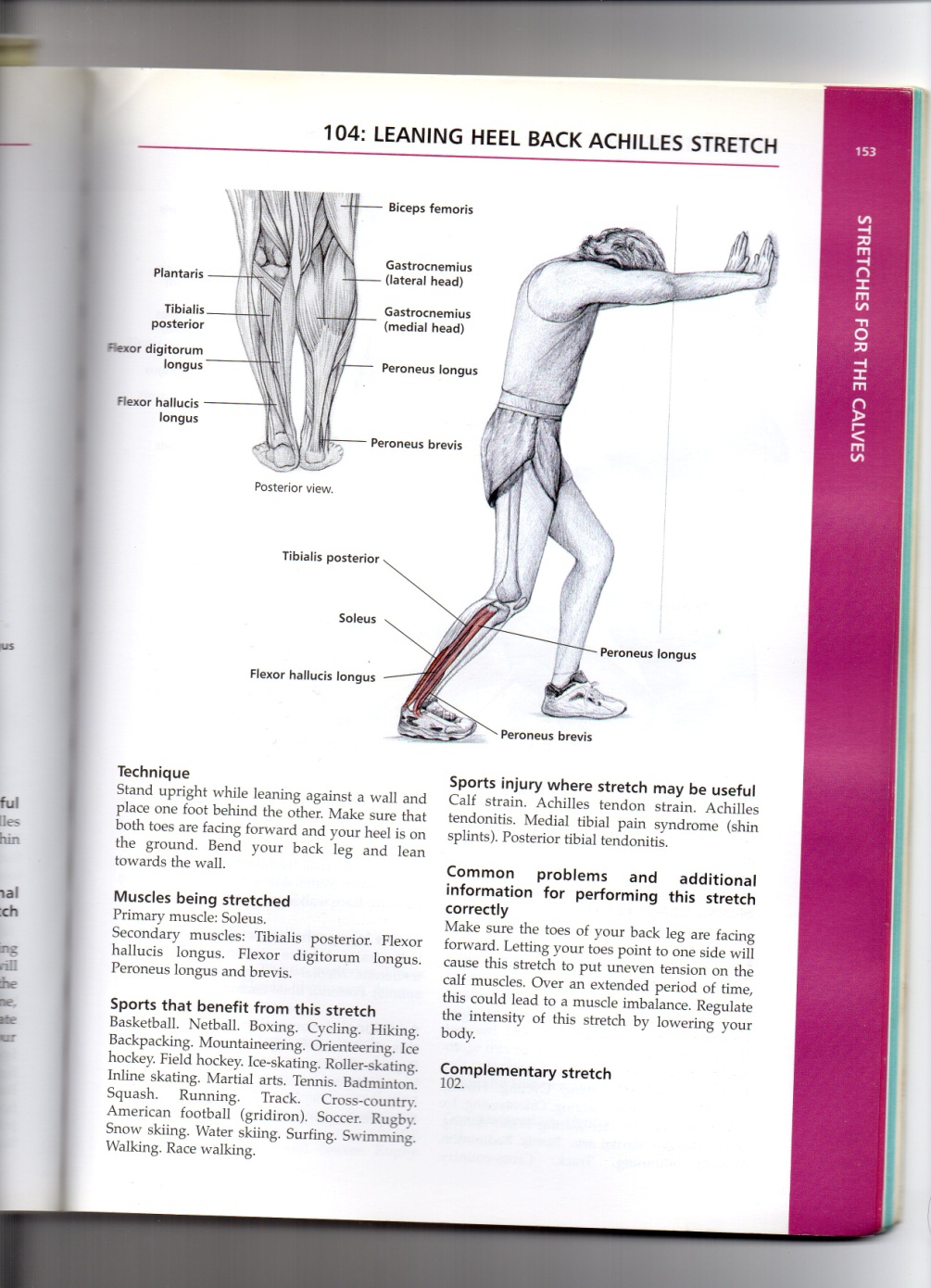 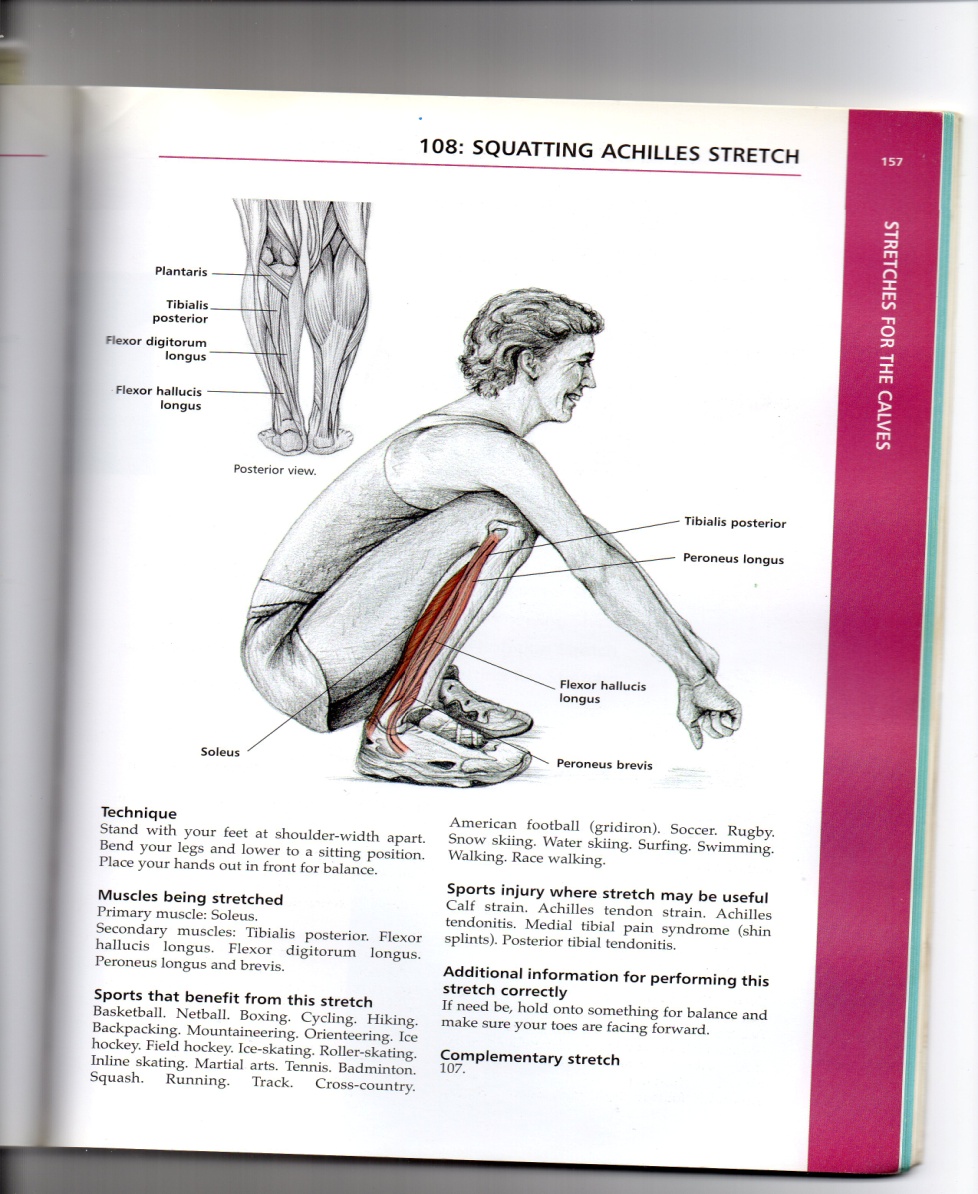 	Perform all stretches twice over holding for 20 secs each stretch